CONVOCATORIA EXAMENES FINALES MAYO/JUNIO 2022ELECTROMECÁNICA GRUPO EVA1 ELECTROMECÁNICA GRUPO EVA2ELECTROMECÁNICA GRUPO EVT1 ELECTROMECÁNICA GRUPO EVT2ELECTROMECÁNICA GRUPO EVC1 ELECTROMECÁNICA DE MAQUINÁRIA EM1CARROCERÍA GRUPO CAN1CARROCERÍA GRUPO CAN2CARROCERÍA GRUPO CAC1ATOMOCIÓN AUN1AUTOMOCIÓN AUN2AUTOMOCIÓN AUT1AUTOMOCIÓN AUT2AUTOMOCIÓN AUC1ATOMOCIÓN AUC2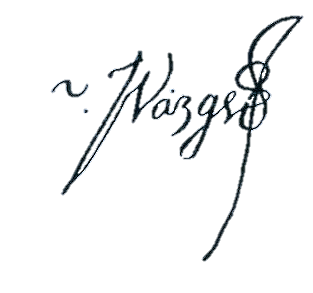 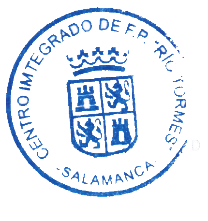 Jefe Departamento de AutomociónFdo. Jesús Vázquez HerreroMÓDULOPROFESORFECHAHORALUGARSistemas de carga y arranque Miguel Ángel Fraile Sánchez22/6/202210:20 h103 Motores Eduardo Gago Fernandez17/6/2022 10:20 h103 Mecanizado Básico Andrés Martín Blázquez20/6/202212:30 h103 Sistemas de transmisión y frenado Carlos Lozano López20/6/20228:30 h103 Circuitos de fluidos, suspensión y dirección Alexis González González17/6/202212:30 h103 FOLÁlvaro Cabado15/6/202211:40103MÓDULOPROFESORFECHAHORALUGARSistemas auxiliares del motorAntonio Santos Fraile2/6/20228:30Taller 8Sistemas de seguridad y confortabilidadJesús Rivero Sierra7/6/20228:30109Circuitos eléctricos auxiliares del vehículoMiguel Ángel Fraile Sánchez7/6/202211.40109Vehículos híbridos y eléctricosJorge González López8/6/202211:40109Empresa e iniciativa emprendedoraÁlvaro Cabado15/6/202211:40109MÓDULOPROFESORFECHAHORALUGARSistemas de carga y arranque José Ignacio Sarasola Leo14/6/202220:05 h103 Motores Juan José Flores15/6/2022 19:00 h103 Mecanizado Básico Ángel Jesús García izquierdo15/6/202217:55 h103 Sistemas de transmisión y frenado Francisco García Alonso16/6/202217:50 h103 Circuitos de fluidos, suspensión y dirección Alexis González González17/6/202212:30 h103 FOLLorenzo Vaquero14/06/202217:50103MÓDULOPROFESORFECHALUGARSistemas auxiliares del motorJuan Manuel Benito Ballesteros02/06/2216:30100/101Sistemas de seguridad y confortabilidadAngel Jesús Garcia06/06/2216:00110Circuitos eléctricos auxiliares del vehículoAlberto Rodriguez Barrios15/06/2219:0012Vehículos híbridos y eléctricosAlberto Rodriguez Barrios15/06/2217:0012Empresa e iniciativa emprendedoraRaúl Frutos24/05/2217:30110MÓDULOPROFESORFECHAHORALUGARSistemas de carga y arranque Ariadna Cerdeira Barredo15/06/202220:05104Motores Juan Manuel Ayala Lebrón07/06/202219:10104Mecanizado Básico Juan Manuel Ayala Lebrón10/06/202216:00104Sistemas de transmisión y frenado Francisco García Alonso20/06/202217:50104Circuitos de fluidos, suspensión y dirección Alexis González González17/06/2022 12:30103FOLLorenzo Vaquero17/06/202220:00104MÓDULOPROFESORFECHAHORALUGARMecanizado básico. Antonio Santos Fraile15/6/2211:40h104Equipos y aperos. Antonio Santos Fraile16/6/2211:40h104Circuitos eléctricos. Jorge González López17/6/2212:35h104Sistemas de carga y arranque. Mª Teresa Gutiérrez Canete20/6/2212:35h104Motores.Carlos Lozano López17/6/228:30h104FOLAmparo del Rey17/6/202210:30104MÓDULOPROFESORFECHAHORALUGARElementos fijosRafael Valiente García21/6/20228:30Aula 102Mecanizado básicoRafael Valiente García17/6/202212:40Aula 102Elementos metálicos y sintéticosJesús Rivero Sierra22/6/202210:15Aula 102Elementos amoviblesEduardo Gago Fernández20/6/202212:40Aula 102FOLÁlvaro Cabado15/06/202211:40Aula 102MÓDULOPROFESORFECHAHORALUGARElementos estructurales del vehículoMiguel Ángel Fraile Sánchez7/6/202213:30Aula 111Preparación de superficiesRafael Valiente García15/6/20228:30Taller 1Embellecimiento de superficies (Teoría y Práctica)Andrés Martín Blázquez14/6/202210:30Taller 1Empresa e iniciativa EmprendedoraÁlvaro Cabado15/06/202211:40111MÓDULOPROFESORFECHAHORALUGARElementos fijosJuan José Flores Fernández15/6/2216:00111Mecanizado básicoJuan Manuel Ayala Lebrón7/6/2216:00111Elementos metálicos y sintéticosJuan Manuel Ayala Lebrón9/6/2219:10111Elementos amoviblesJuan Carlos Paniagua Martín8/6/2216:55111FOLLorenzo Vaquero17/06/202218:40111MÓDULOPROFESORFECHAHORALUGARMotores térmicos y sus sistemas auxiliaresJorge González López16/6/2210:15h012Circuitos eléctricos, seguridad y confortJesús Vázquez Herrero17/6/228:30h012Estructuras del vehículoMiguel Bravo Cobos15/6/2212:35h012Elementos amovibles y fijos no  estructuralesEduardo Gago Fernández20/6/2210:15h012FOLÁlvaro Cabado15/06/2211:40012MÓDULOPROFESORFECHAHORALUGARTécnicas de comunicación.----Sistemas de transmisión de fuerzas y trenes de rodaje.Juan Luis Rivas Cuadrado26/5/228:30108Tratamiento y recubrimiento de superficies.Rubén Prieto Alcalde24/5/229:20108Gestión y logística del mantenimiento de vehículos.Miguel Bravo Cobos23/5/2211:40 h101Empresa e iniciativa emprendedoraElena Rodríguez---MÓDULOPROFESORFECHAHORALUGARMotores térmicos y sus sistemas auxiliaresAlberto Rodríguez Barrios15/6/2217:50012Circuitos eléctricos, seguridad y confortJosé María García García16/6/2216:00112Estructuras del vehículoJosé Ignacio Sarasola Leo14/6/2217:50112Elementos amovibles y fijos no estructuralesJuan Carlos Paniagua14/6/2216:00104FOLRaúl Frutos15/6/2216:00104MÓDULOPROFESORFECHAHORALUGARTécnicas de comunicación.José María García García25/5/2216:00110Sistemas de transmisión de fuerzas y trenes de rodaje.Francisco García Alonso26/5/2216:00110Tratamiento y recubrimiento de superficies.Juan Manuel Benito Ballesteros23/5/2216:00110Gestión y logística del mantenimiento de vehículos.José María García García31/5/2217:50 h110Empresa e iniciativa emprendedoraRaúl Frutos24/05/2219:30110MÓDULOPROFESORFECHAHORALUGARMotores térmicos y sus sistemas auxiliaresAriadna Cerdeira Barredo14/6/2219:10110Circuitos eléctricos, seguridad y confortMª Teresa Gutiérrez Canete16/6/2217:50110Estructuras del vehículoAriadna Cerdeira Barredo16/6/2216:00110Elementos amovibles y fijos no estructuralesJuan Carlos Paniagua Martín8/6/2216:00110FOLLorenzo Vaquero14/06/202216:00102MÓDULOPROFESORFECHAHORALUGARTécnicas de comunicación.Ariadna Cerdeira Barredo27/5/229:25112Sistemas de transmisión de fuerzas y trenes de rodaje.Juan Luis Rivas Cuadrado26/5/228:30108Tratamiento y recubrimiento de superficies.Carlos Lozano López26/5/2211:40 h112Gestión y logística del mantenimiento de vehículos.Miguel Bravo Cobos23/5/2211:40 h101Empresa e iniciativa emprendedoraRaúl Frutos---